ПРАВИТЕЛЬСТВО  РЕСПУБЛИКИ  АЛТАЙМИНИСТЕРСТВО РЕГИОНАЛЬНОГО РАЗВИТИЯРЕСПУБЛИКИ АЛТАЙ(Минрегионразвития РА)ПРИКАЗ___30 июля________ 2018 года                                                                   № __381-Д_____г. Горно-АлтайскО проведении плановой проверки КУ РА «Республиканское управление автомобильных дорог «Горно-АлтайАвтодор» в рамках осуществления ведомственного контроля за соблюдением законодательства Российской Федерации и иных нормативных правовых актов о контрактной системе Во исполнение Плана проверок заказчиков, подведомственных Министерству регионального развития Республики Алтай, в рамках осуществления ведомственного контроля за соблюдением законодательства Российской Федерации и иных нормативных правовых актов о контрактной системе в сфере закупок на 2018 год, утвержденного приказом Министерства регионального развития Республики Алтай от 29 ноября 2017 года 506-Д, ПРИКАЗЫВАЮ:Провести плановую документарную проверку КУ РА «Республиканское управление автомобильных дорог «Горно-АлтайАвтодор» (далее – КУ РА «РУ АД «Горно-АлтайАвтодор») в рамках осуществления ведомственного контроля за соблюдением законодательства Российской Федерации и иных нормативных правовых актов о контрактной системе в сфере закупок (далее – проверка).Назначить лицом, уполномоченным на проведение проверки Старикову Евгению Валерьевну - начальника административно-правового отдела.Предмет проверки: а) исполнение установленных законодательством Российской Федерации и иными нормативными правовыми актами о контрактной системе в сфере закупок обязанностей по планированию и осуществлению закупок;б) соблюдение требований к обоснованию закупок и обоснованности закупок, включая обоснованность объекта закупки, начальной (максимальной) цены контракта, цены контракта, заключаемого с единственным поставщиком, способа определения поставщика, подрядчика, исполнителя;в) соблюдение правил нормирования в сфере закупок;г) определение правильности и обоснования начальной (максимальной) цены контракта;д) обоснованность в документально оформленном отчете невозможности или нецелесообразности использования иных способов определения поставщика, подрядчика, исполнителя, а также цены контракта и иных существенных условий контракта в случае осуществления закупки у единственного поставщика, подрядчика, исполнителя для заключения контракта;е) соответствие информации об идентификационных кодах закупок и об объеме финансового обеспечения для осуществления данных закупок, содержащейся:в планах-графиках - информации, содержащейся в планах закупок; в протоколах определения поставщиков, подрядчиков, исполнителей - информации, содержащейся в документах о закупках;в условиях проектов контрактов, направляемых участникам закупок, с которыми заключаются контракты, - информации, содержащейся в протоколах определения поставщиков, подрядчиков, исполнителей;в реестре контрактов, заключенных заказчиками, - условиям контракта;ж) соблюдение предоставления учреждениям и предприятиям уголовно-исполнительной системы, организациям инвалидов преимущества в отношении предлагаемой ими цены контракта;з) соблюдение требования осуществления закупок у субъектов малого предпринимательства, социально ориентированных некоммерческих организаций;и) соответствие поставленных товаров, выполненных работ и оказанных услуг условиям контрактов, достижения целей закупки, а также целевого использования поставленных товаров, результатов выполненных работ и оказанных услуг;к) соблюдение требований по определению поставщика, подрядчика, исполнителя;л) применение заказчиком мер ответственности и совершения иных действий в случае нарушения поставщиком, подрядчиком, исполнителем условий контракта;м) своевременность, полнота и достоверность отражения в документах учета поставленного товара, выполненной работы (ее результата) или оказанной услуги;н) соответствие закупаемой продукции ожидаемым результатам реализации государственных программ Республики Алтай, в том числе подпрограмм государственных программ Республики Алтай (далее - государственных программ) в целом, в том числе в части объема закупаемой продукции, соответствия планов-графиков закупок планам реализации государственных программ, в рамках которых они осуществляются;о) соблюдение подведомственными заказчиками порядка взаимодействия с уполномоченным исполнительным органом государственной власти Республики Алтай на определение поставщиков, подрядчиков, исполнителей для заказчиков;п) соблюдение ограничений и запретов, установленных законодательством Российской Федерации и иными нормативными правовыми актами о контрактной системе в сфере закупок.4. Цель проверки: проверка соблюдения требований законодательства Российской Федерации и иных нормативных правовых актов о контрактной системе в сфере закупок.5. Основания проведения проверки:- статья 100 Федерального закона от 5 апреля 2013 года № 44-ФЗ «О контрактной системе в сфере закупок товаров, работ, услуг для обеспечения государственных и муниципальных нужд», согласно которой Государственные органы, Государственная корпорация по атомной энергии «Росатом», Государственная корпорация по космической деятельности «Роскосмос», органы управления государственными внебюджетными фондами, муниципальные органы осуществляют ведомственный контроль за соблюдением законодательства Российской Федерации и иных нормативных правовых актов о контрактной системе в сфере закупок в отношении подведомственных им заказчиков в порядке, установленном соответственно Правительством Российской Федерации, высшим исполнительным органом государственной власти субъекта Российской Федерации, местной администрацией;- План проверок заказчиков, подведомственных Министерству регионального развития Республики Алтай, в рамках осуществления ведомственного контроля за соблюдением законодательства Российской Федерации и иных нормативных правовых актов о контрактной системе в сфере закупок на 2018 год, утвержденный приказом Министерства регионального развития Республики Алтай от 29 ноября 2017 года № 506-Д.6. Форма проверки: документарная.7. Метод проверки: комплексная.8. Способ проведения проверки: выборочная.9. Проверяемый период: второе полугодие 2017 года - первое полугодие 2018 года.10. Дата начала проведения проверки: 30 июля 2018 года.11. Дата окончания проведения проверки: 17 августа 2018 года.12. Контроль за исполнением настоящего приказа оставляю за собой.Министр                                                                                                          Н. П. КондратьевЕ. В. Старикова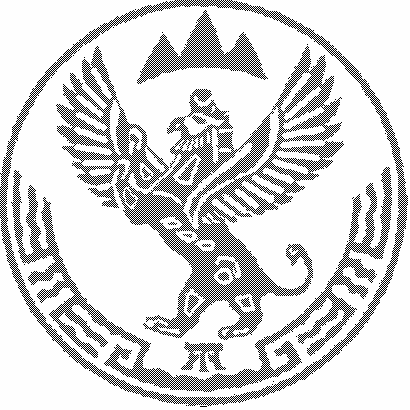 